+                                               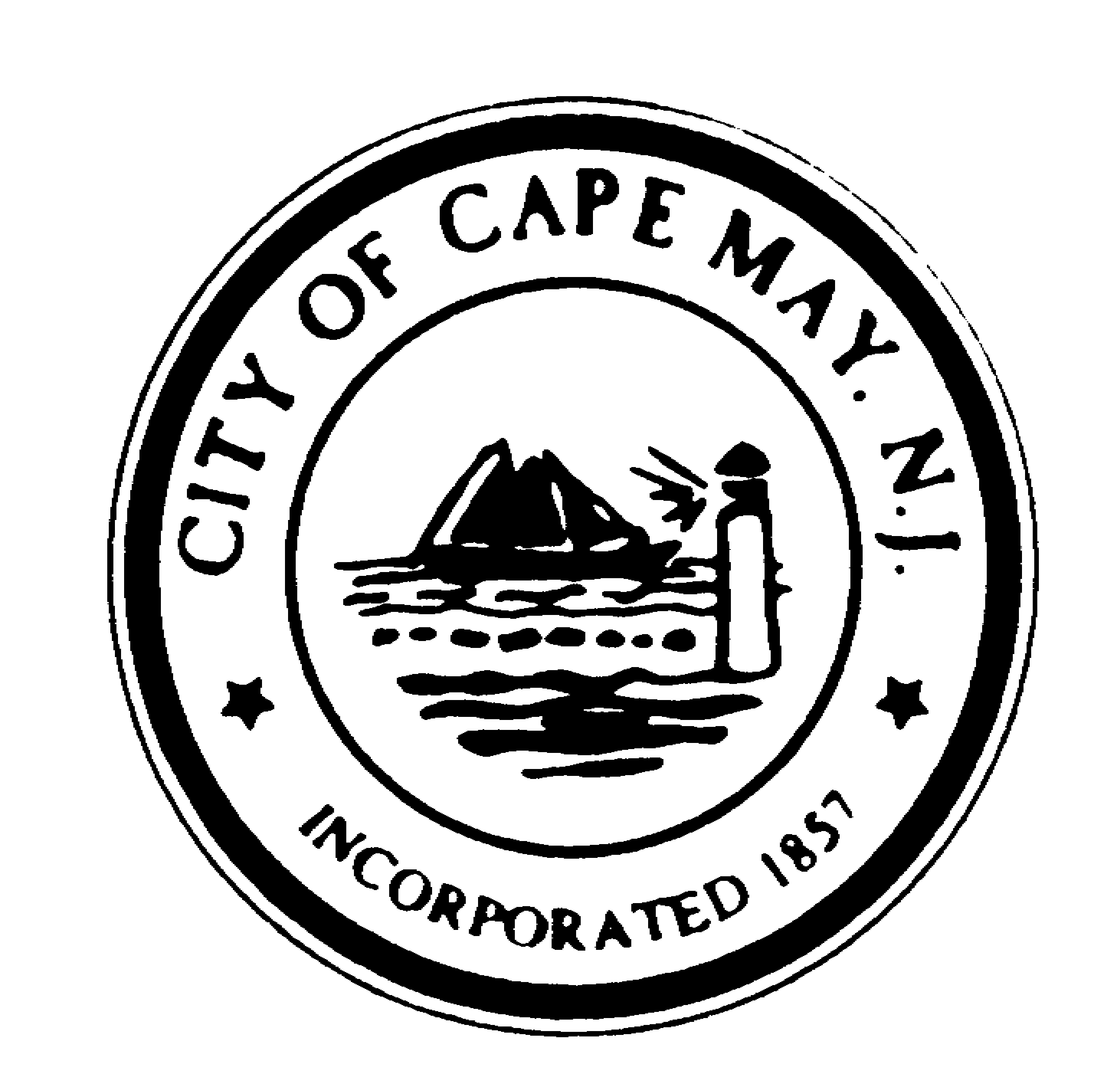 City of Cape May Historic Preservation CommissionMeeting AgendaMonday, November 28, 2011 - 6:30 PMOpening:	In compliance with the Open Public Meetings Act of 1975, adequate notice of this meeting has been provided.  If any member has reason to believe that this meeting is being held in violation of this Act they should state so at this time.Pledge of Allegiance Roll Call  Resolutions: Livingston, 1017 New Jersey Avenue, 1102/50, Resolution #2011-29Daugherty, 512 Washington Street Mall, 1050/2, Resolution #2011-30Applications approved in Review:Rowan, 212 Congress Street, 1089/24, Contributing-HD, WindowsLambie, 110 Howard Street, 1064/40, Not in Survey/ Not Rated-HD, Construction PlansPerdunn, 971 Sewell Avenue, 1089/24, Contributing-HD, Porch/Deck RepairRushlow, 30 Second Avenue, 1012/5, Not in Survey/Not Rated-HD, WindowsRowan/Walters, 201 Ocean Street, 1058/32, Key – HD, Sign BUSINESS:HATCH………………………………………………….……….……..….…1142 WASHINGTON STREETFENCE – BLK 1110 LOT 28 & 29				     	        (CONTRIBUTING – HD)BROADWAY BEACH……………………………………………………….…201-2011 BEACH AVENUEADDITIONS - BLK 1016 LOT 13          		          (NOT RATED/NOT IN SURVEY – HD)LONG.………………………………………….…………………………….…...1012 NEW YORK AVENUEROOF – BLK 1102 LOT 6					  	      (CONTRIBUTING – HD)CAPPELLETTI………………………………………………………….…458-460 WEST PERRY STREETADDITIONS – BLK 1031 LOT 1			  		   (NON CONTRIBUTING-HD)PHILLIPS………………………………………………………………………1421 NEW JERSEY AVENUE ADDITIONS – BLK 1162 LOT 1.08			  (NOT IN SURVEY/NOT RATED-HD)OPEN TO PUBLIC: DISCUSSION:  Matters deemed necessary by the Commission for discussion.ADJOURNMENT:	